Стопа реалног раста БДП за 2010. годину 0,8% (коначни подаци) У односу на 2009. годину, БДП номинално већи 1,0% (коначни подаци)Бруто домаћи производ за 2010. годину, обрачунат примјеном „Производне методе“, исказан у текућим цијенама као коначни податак, износи 8 308 120 000 КМ, односно 5 798 КМ по становнику. У односу на 2009. годину, бруто домаћи производ  је  номинално већи за 1,0%, а реално за 0,8%.У структури бруто домаћег производа најзначајнијe учешће има подручје Трговине са 12,4%, затим слиједи Пољопривреда са 10,7%, Државна управа, одбрана и обавезно социјално осигурање са 9,8%, потом Пословање некретнинама, изнајмљивање и пословне дјелатности са 9,1%, Прерађивачка индустрија са 8,9% итд.Највећи реални раст по подручјима дјелатности забиљежен је у подручјима Вађење руда и камена  11,0%, Прерађивачка индустрија  4,5%, Угоститељство 3,6%, Производња и снабдијевање електричном енергијом, гасом и водом 3,0%, док је негативна стопа раста забиљежена у подручјима Рибарство (–32,9%), Грађевинарство (-7,9%) и Пољопривреда (-5,7%).Према доходовном приступу, у структури  бруто домаћег производа средства за запослене учествују са 47,0%, потрошња фиксног капитала са 14,7%, нето оперативни вишак и нето мјешовити доходак са 21,3%, и нето порези на производњу са -0,4%.Према потрошном приступу у структури бруто домаћег производа издаци  за коначну потрошњу учествују са 98,3%, бруто инвестиције са 22,5%, извоз роба и услуга  са 37,2%, а увоз роба и услуга са 57,9%.Коначну потрошњу чине издаци домаћинстава  75,4%, издаци за непрофитне институције 1,1% и издаци за коначну потрошњу државе (индивидуална и колективна) 21,8%.У  2010. години у односу на 2009. годину, номинална вриједност коначне потрошње  порасла је за 2,4%, у оквиру које издаци за коначну потрошњу  домаћинстава биљеже раст од 2,1%. Бруто инвестиције у стална средства биљеже пад од 16,9% док увоз роба и услуга биљеже раст за 12,0%, а извоз роба и услуга  за 31,9%. Просјечна нето плата у октобру 802 КМНајвиша просјечна нето плата у подручју Финансијско посредовање 1 230 КМ, најнижа у подручју Угоститељство 538 КМПросјечна мјесечна нето плата запослених у Републици Српској, исплаћена у октобру 2011. године износи 802 КМ, а просјечна мјесечна бруто плата 1 320 КМ. У периоду јануар-октобар 2011. године просјечна нето плата је износила 808 КМ, а просјечна бруто плата 1 322 КМ.  У односу на исти период прошле године, просјечна нето плата порасла је номинално за 3,4%, али реално забиљежен је пад за 0,5%.Просјечна нето плата исплаћена у октобру 2011. године у односу на септембар исте године мања је номинално за 0,7% и реално за 1,8%. У односу на просјечну нето плату у 2010. години, просјечна нето плата у октобру 2011. године  већа је номинално за 2,3%, а реално мања за 2,1%. У октобру 2011. године у односу на исти мјесец прошле године просјечна нето плата номинално већа је за 3%, а реално мања за 1%.Највиша просјечна нето плата у октобру 2011. године, посматрано по подручјима дјелатности, исплаћена је у подручју Финансијско посредовање и износи 1 230 КМ, а најнижа у подручју Угоститељство 538 КМ.У октобру 2011. године, у односу на септембар 2011. године, највећи номинални раст нето плате забиљежен је у подручјима Пословање некретнинама, изнајмљивање и пословне дјелатности за 6,1%, Прерађивачка индустрија за 2%, Производња и снабдијевање електричном енергијом, гасом и водом за 1,1% и Пољопривреда, лов и шумарство за 1%, док је номинално нижа плата у подручјима Образовање 3,4%, Финансијско посредовање 1,8%, Здравствени и социјални рад 1,5% и Угоститељство 0,9%                                                        Графикон 1. Просјечнe нето платe запослених по мјесецимаМјесечна инфлација у октобру 2011. године 1,1%Годишња инфлација (X 2011/X 2010.) 4,0%Цијене производа и услуга, које се користе за личну потрошњу у Републици Српској, мјерене индексом потрошачких цијена, у октобру 2011. године у односу на септембар 2011. године, у просијеку су више за 1,1%.Овакаво кретање цијена цијена резултирало је преласком обрачуна електричне енергије са љетне на зимску тарифу, повећање цијене плина 3,2% као и повећање цијене гријања у Приједору што је узроковало раст цијена у одјељку Становање 11,1%.Раст цијена је још забиљежен и у одјељцима Алкохолна пића и дуван, Намјештај и покућство, Храна и безалкохолна пића и Остала добра и услуге.У одјељку Алкохолна пића и дуван  гдје је у октобру забиљежен раст цијена од 0,3% највећи утицај имало је повећање цијена пива за 0,9%, жестокоих пића за 0,7% и вина за 0,4%.Индекс одјељка Намјештај и покућство виши је за 0,2% што је проузроковано повећањем цијена малих апарата и разних додатака за домаћинство (сијалице, прекидачи, утичнице и сл).И у одјељку Храна и безалкохолна пића забиљежен је раст цијена 0,1%, и то у групи Храна цијене су у просијеку остале непромијељене, док група Безалкохолних пића  биљежи раст 0,6%. Иако група Храна у просијеку не биљежи промјене цијена, подгрупа Поврће биљжи повећање цијена за 5,3%, подгрупа Риба биљежи раст цијена 0,7% због повећања цијене прерађене и конзервисане рибе за 2,9%, затим подгрупа Остали прехрамбени производи биљежи раст 0,5% због повећања цијене прашка за пециво 1,9%, концентроване супе 0,8% и кухињске соли 0,6%, као и подгрупа Млијеко, сир и јаја која биљежи раст 0,3% због повећања цијене млијека 0,8% и јогурта 0,7%. Са друге стране подгрупа Воће  биљежи пад цијена за 3,4%, подгрупа Уља и масноће биљежи пад цијена 1,1% због ниже цијене јестивог уља за 1,6%, затим подгрупа Хљеб и житарице биљежи пад цијена за 0,6% због ниже цијене бијелог брашна за 2,3%, као и подгрупа Шећер, џем, мед, чоколада која биљежи пад цијена за 0,1% због ниже цијене шећера за 0,6%. На повећање цијена Безалкохолних пића за 0,6% највише је утицало повећање цијена какаа и чоколаде у праху за 1,5% као и кафе за 1,2%.Повећање цијена у одјељку Остала добра и услуге за 0,1% проузроковано је повећањем цијена у подгрупи Накит и сатови за 0,8%.Иако је дошло до повећања цијене карте за градски превоз у Бањалуци, због ниже цијене у подгрупи Горива и мазива за 0,8% одјељак Превоз биљежи пад цијена за 0,3%. Цијене производа и услуга, који се користе за личну потрошњу у Републици Српској, у октобру 2011. године у односу на исти мјесец 2010. године, више су у просјеку за 4,0%.Посматрано по одјељцима намјене потрошње, у октобру 2011. године у односу на октобар 2010. године, највиши раст забиљежен је  код одјељка Комуникације за 10,1%, затим слиједе индекси одјељака: Превоз за 9,0%, Алкохолна пића и дуван за 8,0%, Храна и безалкохолна пића за 5,3%, Становање за 3,0%, Намјештај и покућство за 2,3%, Ресторани и хотели за 0,4%, Рекрација и култура 0,3%, Образовање 0,1%. Индекс одјељка Остала добра и услуге  нижи је за 0,3%, индекс одјељка Здравство нижи је за 1,6%, док је индекс одјељка Одјећа и обућа нижи за 4,8%. Цијене произвођача индустријских производа (X 2011/IX 2011.)       у просјеку више 0,1%Цијенe произвођачa индустријских производа у октобру 2011. године у односу на септембар 2011. године у просјеку су више за 0,1%, а у односу октобар 2010. године за 4,0%.Посматрано по намјени потрошње, у октобру 2011. године у односу на септембар 2011. године цијене енергије у просјеку су више за 0,8%, цијене нетрајних производа за широку потрошњу за 0,2%, цијене интермедијарних производа у просјеку су ниже за 0,7%, док су цијене капиталних прозвода као и цијене трајних производа за широку потрошњу у просјеку остале на истом нивоу.Цијене капиталних прозвода, посматрано по намјени потрошње, у октобру 2011. године у односу на октобар 2010. године, у просјеку су више за 11,5%, цијене нетрајних производа за широку потрошњу за 5,1%, цијене енергије за 5,0%, цијене интермедијарних производа за 2,1%, док су цијене трајних производа за широку потрошњу у просјеку ниже за 0,4%.Посматрано по подручјима индустријске производње (PRODCOM), цијене подручја (Ц) вађење руда и камена, у октобру 2011. године у односу на септембар 2011. године у просјеку су више за 0,7%, цијене подручја (Е)  производња и снабдјевање електричном енергијом, гасом и водом су више за 0,5%,  док су цијене подручја (Д) прерађивачка индустрија у просјеку ниже за 0,3%. У октобру 2011. године, у односу на октобар 2010. године, цијене подручjа Вађење руда и камена  у просјеку су више за 14,0%, цијене подручја Прерађивачка индустрија за 4,0% и цијене подручја Производња и снабдијевање електричном енергијом, гасом и водом за 1,2 %.Индекс индустријске производње (X 2011/ 2010.) већи 10,8%Индекс запослених у индустрији (Х 2011/ 2010.) мањи 2,7%Индустријска производња остварена у октобру 2011. године у односу на просјечну мјесечну производњу из 2010. године већа је за 10,8%, у односу на претходни мјесец текуће године већа је за 7,4% и у односу на исти мјесец прошле године за 5,9%.Индустријска производња остварена у периоду јануар - октобар 2011. године у односу на исти период прошле године већа је за 6,7%. У истом периоду у подручју Вађење руда и камена  забиљежена је позитивна стопа промјене од 21,0%, у подручју Прерађивачка индустрија позитивна стопа промјене од 4,6% и у подручју Производња и снабдијевање електричном енергијом позитивна стопа промјене од 3,5%.Посматрано по економској намјени индустријских производа у периоду јануар - октобар 2011. године у односу на исти период прошле године забиљежена је позитивна стопа промјене трајних производа од 35,0%, енергије од 8,3%, интермедијарних производа од 6,6% и нетрајних производа од 3,5%, док је код капиталних производа забиљежена негативна стопа промјене од 6,1%.Број запослених у индустрији у октобру 2011. године у односу на септембар 2011. године мањи је за 0,4%.Укупан број запослених у индустрији у периоду јануар - октобар 2011. године у поређењу са истим периодом прошле године мањи је за 2,1%, при чему је у подручју Вађење руда и камена остварен раст од 3,3% и у подручју - Производња и снабдијевање електричном енергијом раст од 0,3%, док је у подручју Прерађивачка индустрија забиљежен пад броја запослених од 3,1%. Покривеност увоза извозом (у периоду I – X 2011.) 57,1% Извоз (I-X 2011/I-X 2010.) повећан 18,5%У оквиру укупно остварене робне размјене Републике Српске са иностранством у октобру ове године, проценат покривености увоза извозом износио је 55,7%. У октобру 2011. године, остварен је извоз у вриједности 221 милиона КМ и увоз у вриједности од 397 милиона КМ.У периоду јануар – октобар 2011. године остварен је извоз у вриједности од 2 милијарде 132 милионa КМ, што је за 18,5% више у односу на исти период претходне године. Увоз је, у истом периоду, износио 3 милијарде 733 милиона КМ, што је за 12,7% више у односу на исти период претходне године.Проценат покривености увоза извозом за првих десет мјесеци текуће године износио је 57,1%, док је спољнотрговински робни дефицит износио милијарду и 601 милиона КМ.У погледу географске дистрибуције робне размјене Републикe Српскe са иностранством, у периоду јануар – октобар 2011. године, највише се извозило у Србију и то у вриједности од 389 милиона КМ, односно 18,3%, те у Италију, у вриједности од 307 милиона КМ, односно 14,4% од укупног оствареног извоза.У истом периоду, највише се увозило из Русије и то у вриједности од милијарду 14 милиона КМ, односно 27,2% и из Србије, у вриједности од 691 милиона КМ, односно 18,5% од укупно оствареног увоза.Посматрано по групама производа, у периоду јануар – октобар 2011. године, највеће учешће у извозу остварују нафтна уља и уља добијена од битуменских минерала (осим сирових) са укупном вриједношћу од 311 милиона КМ, што износи 14,6% од укупног извоза, док највеће учешће у увозу остварује нафта и уља добијена од битуменских минерала (сирова), са укупном вриједношћу од 997 милиона КМ, што износи 26,7% од укупног увоза.Графикон 2. Извоз и увоз по мјесецима у хиљадама КМПромет у трговини на мало већи 0,3% (X 2011/IX 2011.)Промет у трговини на мало у октобру 2011. године у односу на септембар 2011. године већи је за 0,3%, у односу на октобар 2010. године већи је за 4,6%, док је у односу на просјек 2010. године већи 13,0%.У структури промета највише учествује трговина на мало  у неспецијализованим продавницама са 29,3%, трговина на мало моторним горивима и мазивима са 28,7% и остала трговина на мало новом робом у специјализираним продавницама са 20.5%, док најмање учествује трговина на мало изван продавница 0,3%.Забиљежено 1,6% више ноћења у октобру 2011. него у септембру 2011. Највише ноћења туриста из Хрватске и то 7 867У октобру 2011. године Република Српска је располагала са капацитетом од 4 139 соба, односно 8 860 лежаја.Остварено је 21 649 долазака, што је у односу на септембар 2011. године мање за 3,4%, и 59 089 ноћења, што је у односу на септембар 2011. године више за 1,6%. Поредећи октобар 2011. године у односу на октобар 2010. године, забиљежено је повећање броја долазака за 0,7% и повећање броја ноћења за 8,6%.Домаћи туристи су остварили 13 037 долазака, што је у односу на на октобар 2010. године мање за 1,8% као и 36 352 ноћења, што је у односу на на октобар 2010. године мање за 2,9%.Страни туристи су остварили 8 612 долазака, што је у односу на на октобар 2010. године више за 4,9%, као и  22 737 ноћења, што је у односу на октобар 2010. године више за 34,0%.Од страних туриста, највише ноћења су остварили туристи из Хрватске (7 867), што је у односу на  октобар 2010. године више за 231,4%. На другом мјесту је Србија са остварених 6 082 ноћења, што је у односу на октобар 2010. године мање за 10,8%. На трећем мјесту по оствареном броју ноћења је Словенија (1 568), што је у односу на октобар 2010. године више за 17,0%.У 2010. години у Републици Српској за истраживање и развој потрошено је 20,7 милиона КМ Највише средстава за истраживање и развој (38,4%) потрошено је у области Инжењерство и технологија, а најмање у области Хуманистичке науке (0,6%)У 2010. години бруто домаћи издаци за истраживање и развој, у свим секторима извођења истраживања и развоја,  износили су 20 779 000 КМ што је за 15,4% мање у односу на прошлу годину. Од укупних бруто домаћих издатака у пословном сектору потрошено је 41,0%, државном сектору 9,7%, високом образовању 48,6% и непрофитном сектору 0,7%. Када се посматрају извори потрошених средстава за истраживање и развој, од 20 779 000 КМ, колико је издвојено за истраживање и развој, 20 284 000 KM су финансијска средства из Републике Српске, 63 000 KM финансијска средства заједничких институција БиХ, 18 000 KM финансијска средства из Федерације БиХ или Брчко дистрикта и     414 000 КМ су финансијска средства из иностранства.Највише средстава за истраживање и развој према научној области, 38,4%, потрошено је у области Инжењерство и технологија којој припадају грађевинарство, архитектура, електротехника, електроника, информационо, машинско, хемијско и медицинско инжењерство, инжењерство животне средине и остала инжењерства и технологије.Највише уложених средстава за истраживање и развој било је намијењено унапређењу индустријског развоја (23,4%),  развоја пољопривреде, шумарства и рибарства (22,5%) и друштвеног развоја и услуга (18,8%).На пословима истраживања и развоја у 2010. години биле су запосленe 1 053 особе, са пуним и краћим од пуног радног времена, од чега су 43,1% жене. Изражено еквивалентом пуне запослености у 2010. години 791,8 лица било је запослено пуно радно вријеме на пословима истраживања и развоја.У истом периоду на пословима истраживања и развоја, на основу уговора о дјелу или ауторског уговора, била је ангажована 481 особа, од чега су 33,4%  жене. Изражено еквивалентом пуне запослености, на пословима истраживања и развоја пуно радно вријеме биле су ангажоване 154,4 особе.Укупан број истраживачо-развојних радова је 379, од чега примјењеним истраживањима припада 44,1% радова, развојним истраживањима припада 41,2% радова и фундаменталним истраживањима 14,8% радова.У 2010. години,  49 јединица се бавило истраживањем и развојем, од чега 16 извјештајних јединица припада пословном сектору, 28 извјештајних јединица  високом образовању, 4 извјештајне јединице државном сектору и једна јединица непрофитном сектору.                                                                          хиљ.	Графикон 3. Бруто домаћи издаци за истраживање и развој према врсти и секторима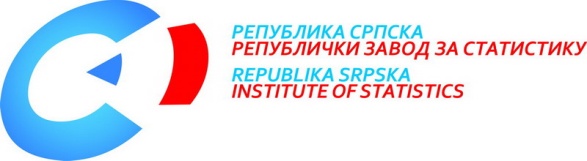 [25. новембар 2011.]  11/11новембар 2011. годинеСАОПШТЕЊЕ ЗА МЕДИЈЕМАТЕРИЈАЛ ПРИПРЕМИЛИ: Статистика рада Даница Бабићdanica.babic@rzs.rs.baВладимир Копривицаvladimir.koprivica@rzs.rs.baСтатистика  националних рачунаМилка Цигановићmilka.ciganovic@rzs.rs.baЈадранка Лубурићjadranka.luburic@rzs.rs.baСтатистика цијена Јасминка Милићjasminka.milic@rzs.rs.baСтатистика индустрије и рударства Мирјана Бандурmirjana.bandur@rzs.rs.ba Статистика спољне трговине Сања Стојчевићsanja.stojcevic@rzs.rs.baСтатистика унутрашње трговине Санела Васиљевићsanela.vasiljevic@rzs.rs.baСтатистика туризма Мирослав Илићmiroslav.ilic@rzs.rs.baСтатистика истраживања и развоја Долорес Пеулићdolores.peulic@rzs.rs.baОБЈАШЊЕЊА ПОЈМОВА - просјекСаопштење припремило одјељење публикација Владан Сибиновић, начелник одјељења Издаје Републички завод за статистику,Република Српска, Бања Лука, Вељка Млађеновића 12дДр Радмила Чичковић, директор ЗаводаСаопштење је објављено на Интернету, на адреси: www.rzs.rs.baтел. +387 51 332 700; E-mail: stat@rzs.rs.baПриликом коришћења података обавезно навести извор